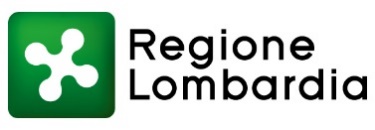 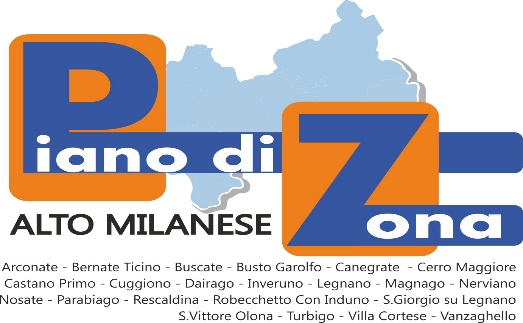 Mod. BIl sottoscritto ____________________________________________________________________nato a __________________________________il _____________________________________residente nel Comune di ____________________________________________ Prov. (_______)via ____________________________________________________________n. _____________Tel.________________ cell.________________________________________________________ e-mail ________________________________________________________________________Consapevole delle sanzioni penali previste dall’art. 496 del Codice Penale in caso di dichiarazione mendace, sotto la propria responsabilità ai sensi e per gli effetti degli art. 46 e 47 del D.P.R. n. 445/28.12.2000 e successive modificheDICHIARA	di essere cittadino italiano;	di essere residente nel comune di ______________________________	di essere cittadino di uno Stato aderente all’Unione Europea in regola con le 	disposizioni di cui al D.Lgs. n. 30 del 6 febbraio 2007 – C.M. n. 19 del 6 aprile 2007;	di essere cittadino di uno Stato non aderente all'Unione Europea, in regola con le disposizioni di cui alla vigente normativa (Legge N. 189/2002);	di non essere sottoposto a procedure di rilascio dell’abitazione alla data di 	presentazione della domanda;	di non essere in possesso di altro alloggio adeguato in Regione Lombardia 	di essere residente nell’alloggio in locazione dal…………………………………	di essere in possesso di Certificazione ISEE in corso di validità di € ___________	di non essere in possesso di Certificazione ISEE in corso di validità e di impegnarsi a presentarla entro il termine di 60 gg pena la revoca e la non liquidazione del contributo NOTA: costituisce condizione di accesso al presente avviso il possesso di un ISEE compreso tra € 0,00 ed € 26.000,00 (da comprovare con attestazione rilasciata dall’INPS o dagli intermediari incaricati della ricezione della Dichiarazione Sostitutiva Unica dei redditi relativa al nucleo familiare ex D.P.C.M. 159/2013, es. Centri di Assistenza Fiscale –CAF).Il Sottoscritto si impegna a produrre nei termini e con le modalità che gli verranno indicate tutta la documentazione che l’Azienda di riferimento riterrà necessario acquisire, nonché a fornire ogni notizia utile che gli verrà richiesta.Dichiara altresì di essere a conoscenza che ai sensi e per gli effetti di cui all’art. 71 e seguenti del D.P.R. 28 dicembre 2000 n° 445, l’ente procederà ad effettuare idonei controlli a campione e in tutti i casi in cui dovessero sorgere fondati dubbi sulla veridicità delle dichiarazioni sostitutive di cui agli artt. 46 e 47 del citato DPR. di trovarsi in una o più condizioni collegate alla crisi dell’emergenza sanitaria 2020, di seguito elencate a titolo esemplificativo e non esaustivo: Perdita del posto di lavoro Consistente riduzione dell’orario di lavoro Mancato rinnovo dei contratti a termine Cessazione di attività libero professionali Malattia grave, decesso di un componente del nucleo familiare Altro – specificare____________________________________________________________________________________________Potranno essere effettuati controlli a campione per la verifica della veridicità delle dichiarazioni fornite in sede di presentazione della domanda.Luogo e data __________________________________________Firma ________________________________________________